ОКП  513171Инструкция по монтажу Цилиндро Конического танка универсальная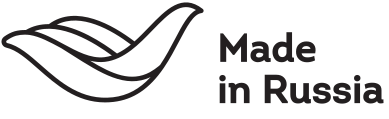 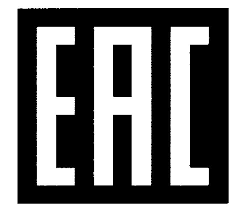 г. ПятигорскТУ 28.93. 17-00179995368-2017ИНСТРУКЦИЯ:Распаковать изделие.Завернуть в опоры винты регулируемые, установить оборудование, подложив под винты подпятники (основание), прилагаемые с комплектующими изделиями.Подъем емкости производить строго за две петли приваренные на верхней крышке емкости. Если емкость транспортировалась в горизонтальном, положении при разгрузке автомобиля сразу установить емкость в вертикальное положение, ДЛИТЕЛЬНОЕ ХРАНЕНИЕ ЕМКОСТИ В ГОРИЗОНТАЛЬНОМ ПОЛОЖЕНИИ ЗАПРЕЩЕНОЕмкость монтируется на основании (пол, междуэтажное перекрытие, эстакаду и т.д.), рассчитанное на вес резервуара в заполненном состоянии. Устанавливать резервуар нужно строго вертикально относительно своей оси по отвесу.Закреплять подъемные канаты или тросы за патрубки ЗАПРЕЩЕНО!Под каждую опору емкости необходимо подложить подкладки (основание), прилагаемые к резервуару вместе с комплектующими изделиями.Токоведущие части электрооборудования и прочая аппаратура должны быть защищены от попадания на них влаги, смазки, обрабатываемого продукта и др.Электромонтаж произвести согласно ПУЭ.Для обеспечения безотказной работы моечного устройства на магистрали подвода моющих растворов при монтаже предусмотреть установку фильтров.Подключить оборудование к подводящим и отводящим магистралям теплоносителя.Проверить визуально герметичность трубопроводов.Тщательно вымыть оборудование согласно инструкции, которая принята на предприятии.Перед каждым наполнением необходимо произвести осмотр, убедится в исправном состоянии, плотно закрыть люк.После монтажа произвести наладку.Санобработку проводить циркулярным способом согласно инструкции, действующей на предприятии. Подключение и отвод моющих растворов выполнять по схеме, действующей на предприятии.